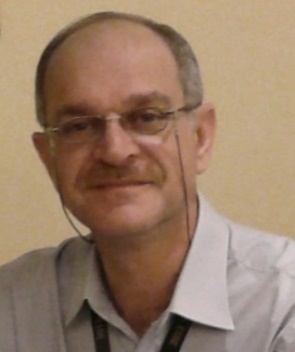 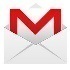 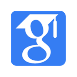 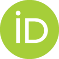 Current position is department rapporteur of Computer Engineering in AL-Mansour University College. At the beginning of my career, I worked on the reception of foreign companies’ delegations and attending the scientific negotiations of projects implementation as rapporteur. I also worked in the development of different military equipment and weapons (such as Tanks, Artillery, air forces, Radars, Armored Corps). As well as, I worked for two years in the rehabilitation of Baiji refinery after the war, which took place in Iraq 1990 Experience2010 – presentFaculty staff member, AL-Mansour University College Department of Software Engineering and Information Technology (Currently, Department of Computer Engineering).2018: Scientific committee of Al Mansour International Conference on new Trends in Computing, Communications, and Information Technology (NTCCIT-2018). 2017-present: Department Rapporteur of Software Engineering and Information Technology (Currently, Department of Computer Engineering). 2017: Committee for the purchase and modernization of the college library. 2015-Present: An official member in the Council of improve the quality of engineering education in the Iraqi ministry of higher education. (The aim is to implement ABET criteria in the Iraqi Engineering Universities). 2014-2016: Member of examination committee. 2014-Present: Member in committee of pedagogies guidance. .2009 - 2010Lecturer, Dijlah CollegeOne year as external lecturer due to another work commitment.  I taught in Computer Engineering department.2008 - 2010Project Manager, Vizocom Company (for Networks and Communication Systems).Project manager for VSAT system (Very Small Aperture Terminal)-(communication through satellite). The project includes 155 sites around the republic of Iraq (from North to South).2004 – 2007System Engineer, Al-Iraq National Company for Mechanical & Electrical Projects (Branch of Kharafi National) Company.Main job in the field of communication, install and configure VSAT systems equipment to provide voice and internet connection (including Nortel telephone exchanges station).2003 - 2004Head of Computer Networks Department, Ministry of Science and Technology.Research and industrial development center: Electronic design center.1996 - 2003Head of Computer Interface Department, Ministry of IndustryI worked as manager for many projects. Each project started from the design phase to meet the requirements of the end user (after long discussions), assent of the project from higher authority, administrative work, tools, components, transportation, manpower management, depot…..etc. until getting the ratification from Iraqi Quality Control to the product.1988 – 1996Engineer within Research Group, Industrial Committee: The Research and Development of Industry.Education2014PhD. degree in Computer Engineering, School of computer and communication engineering University Malaysia Perlis - Perlis - Malaysia.THESIS TITLE: Resource Allocation Framework for Downlink Subframe of Mobile WiMAX.2004M.Sc. degree in Computer Engineering, Computer Engineering Department - University of Technology - Baghdad - Iraq.Thesis title: Design and Implementation of a Universal Serial Bus Application.1988  B.Sc. degree in Electrical & Electronic Engineering, Military Engineering Collage - Baghdad – IraqSkillsDesign and implementation of testing equipment for electronic devices by using computer or without.Design and implementation of an interface card using AT-card.Design and implementation of analog to digital card using AT-card.Implementation of electronic card by reverse engineering.Design and implementation of many projects in computer interface field (from design to the end user product).Repairing of electronic cards.Maintenance of electronic systems.Installation and maintenance of Alarm Systems.Installation and maintenance of Fire Alarm Systems.Use splicing machine for fiber optic cables.PCs maintenance (software & hardware).Installation and maintenance of VSAT systems.Maintenance of internet networking.Installation of wireless computer networks.Design and management of harness implementation for computer networks (combination of fiber optic & UTP).Installing of microwave communication system. Installation and maintenance of security cameras system.Publications Book Chapter 1- Zaid G. Ali, R. B. Ahmad, Abid Yahya, L. A. Hassnawi, “Mobile WiMAX Resource Allocation Design Goals: key features/factors/issues“, Advanced in Computer Science and its Applications Lecture Notes in Electrical Engineering Volume 279, 2014, pp 661-667, DOI 10.1007/978-3-642-41674-3_95, (ISSN:1876-1100). Publisher (Springer Berlin Heidelberg). International Journal 1- Sinan Sameer Mahmood Al-Dabbagh, Nawaf Hazim Barnouti, Mustafa Abdul Sahib Naser, Zaid G. Ali “Parallel Quick Search Algorithm for the Exact String Matching Problem Using OpenMP” Journal of computer and communication, 2016 Oct 18;4(13):1. DOI: 10.4236/jcc.2016.413001. Impact Factor (2-GJIF) is 1.09. 2- Khaldoon, Md Mijanur Rahman, r. Badlishah Ahmad, Zaid G. Ali, and la hassnawi. "Robust Model for DOA Estimation and Interference Cancellation In Multi-Signals Environment" Journal of Theoretical & Applied Information Technology Vol.77, no. 1 (2015). Indexed by Elsevier SCOPUS. 3- Zaid G. Ali, R. B. Ahmad, L. A. Hassnawi “Quantification of design challenges and performance Assessment of WiMAX Resource Allocation Algorithms” Wireless Personal Communications, Volume 81, Issue 1, (pp.189–205) March 2015 Springer Journal. DOI: 10.1007/s11277-014-2123-2, Impact factor 0.951. 4- Zaid G. Ali, R. B. Ahmad, L. A. Hassnawi, Omar K. “Method for Optimize Data Fragmentation and Allocation within Spectrum Resources of Mobile WiMAX Systems” International Journal of advancement in computer technology (IJACT). Volume 6, Number 2, March 2014. (pp. 1-10).Indexed by SCOPUS and Google Scholar. 5- Zaid G. Ali, R. B. Ahmad, Abid Yahya. “Burst Fragmentation Model B ased on Sequential Burst Allocation Algorithm for Mobile WiMAX”. International Journal of Soft Computing and EngineeringTM (IJSCE), ISSN: 2231-2307, Volume-3, Issue-3, (pp. 123-129) July 2013, ISO 9001:2008 Certified International Journal, Impact Factor:1.0 6- Zaid G. Ali, R. B. Ahmad, Abid Yahya, L. A. Hassnawi, Zeyad Ibraheem. “Improve Downlink Burst Allocation to Achieve High Frame Utilization of Mobile WiMAX (802.16e)” International Journal of Computer Science Issues (IJCSI), Vol. 9, Issue 6, No 3, November 2012, impact factor: 0.242, indexed by Elsevier link. 7- L. A. Hassnawi, R.B Ahmad, Abid Yahya, M. Elshaikh, Ali Al-Rawi, Zaid. G. Ali, “Performance Analysis of Motorway Surveillance System Based on Wireless Ad Hoc Camera Network (WAHCN)”, Journal of Communications and Information Sciences (JCIS) Volume2. Number1. April. 2012. Publisher: AICIT Korea. Indexed by EBSCO, INSPEC and Google Scholar. 8- L. A. Hassnawi, R.B Ahmad, Abid Yahya, S. A. Aljunid, Zaid.G. Ali,” A new Design for a Motorway Surveillance System Using a Wireless Ad-Hoc Camera Network to Improve Safety “The Arabian Journal for Science and Engineering (AJSE) 2012 Scopus, Springer Link. Impact factor:0.34 9- L. A. Hassnawi, R.B Ahmad, Abid Yahya, S. A. Aljunid, Zaid G. Ali, “ Performance Analysis of Workload Effects over Motorway Wireless Ad Hoc Camera Networks” International Journal of Advancements in Computing Technology(IJACT). 06/2013; 5(10):117-125. Indexed by SCOPUS. 10- L. A. Hassnawi, R.B Ahmad, Abid Yahya, S. A. Aljunid, Zaid G. Ali “Evaluation of Topology Effects on the Performance of Motorway Surveillance System” International Journal of Advances in Computer Networks and its Security (IJCNS) 2012 CROSSREF, SEEK Digital Library, and Google Scholar. 11- Ali A. Ahmed, R.B. Ahmad, S. A. Alobaidi, Abid Yahya, L.A. Hassnawi, Zaid.G. Ali “Sliding Mode Simulation and Robustness Controller” Journal of Next Generation Information Technology 2012 EI Elsevier Link, Scopus, EBSCO, INSPEC, and Google Scholar. International Conferences 1- Zaid G. Ali, R. B. Ahmad, Abid Yahya, L. A. Hassnawi, L. A. Aldhaibani, (2013, April). “Low complexity burst allocation algorithm with high frame utilization for Mobile WiMAX (802.16e)”. In Business Engineering and Industrial Applications Colloquium (BEIAC), 2013 IEEE (pp. 404-409), indexed by SCOPUS, IEEE. 2- Zaid G. Ali, R. B. Ahmad, Abid Yahya, J. A. Aldhaibani. “Mobile WiMAX Resource Allocation Algorithms Guidelines and Performance Assessment”, 2013 IEEE 11th Malaysia International Conference on Communication (MICC2013), indexed by SCOPUS, IEEE. 3- Zaid G. Ali, R. B. Ahmad, Abid Yahya, L. A. Hassnawi, “Mobile WiMAX Resource Allocation Design Goals: key features/factors/issues“, International Symposium on System Engineering and Computer Simulation (SECS-2013), a workshop of the 5th FTRA International Conference on Computer Science and its Applications (CSA 2013). Indexed by Springer, EI and SCOPUS. 4- Aldhaibani, J. A., Abid Yahya, R. B. Ahmad, Omar, N., & Zaid G. Ali. (2013, April). “Effect of relay location on two-way DF and AF relay for multi-user system in LTE-A cellular networks”. In Business Engineering and Industrial Applications Colloquium (BEIAC), 2013 IEEE (pp. 380-385), indexed by SCOPUS, IEEE. 5- Aldhaibani, J. A. Abid Yahya, R. B. Ahmad, Zaid G. Ali. “Enhancing Link Quality in a Multi-hop Relay in LTE-A Employing Directional Antenna” 2013 IEEE International RF and Microwave Conference (RFM 2013), indexed by SCOPUS, IEEE. 6- L. A. Hassnawi, R.B Ahmad, Abid Yahya, M. Elshaikh,Ali A. Al-Rawi, Zaid. G. Ali, S. A. Aljunid “Measurement Study on the End-To-End Data Transmission in Motorways Surveillance System Using Wireless Ad Hoc Camera Networks (WAHCN)”. In International Conference on Engineering Industry ICEI2011 Korea, IEEE Symposium on Wireless Technology & Applications, 2011 indexed by SCOPUS, IEEE. 7- L. A. Hassnawi, R.B Ahmad, Abid Yahya, S. A. Aljunid, Zaid G. Ali, “Packet Size and Packet Rate effects over Motorway Surveillance System Network Performance”. In 8th International Conference on Information Processing, Management and Intelligent Information Technology (ICIPM, ICIIP) 2013 ACM, indexed by SCOPUS, IEEE. 8- L. A. Hassnawi, R.B Ahmad, Abid Yahya, Zaid G. Ali, S. A. Aljunid, “Evaluation of Topology Effects on the Performance of Motorway Surveillance System”. In International Conference on Advances in Mobile Networks and Communication (MNC 2012) indexed by CROSSREF, SEEK Digital Library, and Google Scholar. 9- M. K Salman, RB Ahmad, Zaid G. Ali, Rashid A. Fayadh, Jaafar A. Aldhaibani,” Analyzing Mobile WiMAX Base Station Deployment Under Different Frequency Planning Strategies” International Conference on Mathematics, Engineering & Industrial Application 2014 (ICoMEIA 2014). Indexed by SCOPUS, IEEE Awards, Thanks & Appreciation, And PatentsAwardExhibitions (Awards / Medals)1- Gold Medal: Layth A. Hassnawi, R. Badlishah Ahmad, Zaid G. Ali, “A Newly Designed Motorway Wireless AD HOC Camera Network System to Improve Physical Safety” ITEX 2014 (25th International Invention, Innovation &Technology Exhibition). 2- Silver Medal: R. Badlishah Ahmed, Zaid G. Ali, Layth A. Hassnawi, Jaafar A., Omar Kh. “Design And Modeling of A New Downlink Resource Allocation (SBA) Framework For Mobile WiMAX” EKSPO REKACIPTA DAN PAMERAN PENYELIDIKAN UniMAP Exhibition 2014. 3- Silver Medal: R. Badlishah Ahmad, Zaid G. Ali, Abid Yahya, Layth A. Hassnawi “Continuous Resource Allocation Framework with Numbered Fragments for the Downlink Subframe of Mobile WiMAX (802.16e)” ITEX 2013 (24th International Invention, Innovation &Technology Exhibition). 4- Silver Medal: R. Badlishah Ahmad, Zaid G. Ali, Abid Yahay, Layth A. Hassnawi, “Efficient Frame Resource Management of Mobile WiMAX (802.16e)” EKSPO REKACIPTA DAN PAMERAN PENYELIDIKAN, UniMAP Exhibition 2013. 5- Silver Medal: Abid Yahya, Badlishah Ahmed, Ali Amer Ahmed, Dh. Najim, Zaid G. Ali, Layth A. Hassnawi, “Tuning of Sliding Mode Controller for DC Motor Using DSP Kit” EKSPO REKACIPTA DAN PAMERAN PENYELIDIKAN UniMAP Exhibition 2012. 6- Bronze Medal: Muataz H. Salih,R. Badlishah Bin Ahmad, Abid Yahya, Zaid G. Ali, Mohammad Khalid, “Reconfigurable Embedded Computing and Controller Board (RECCB)” EKSPO REKACIPTA DAN PAMERAN PENYELIDIKAN UniMAP Exhibition 2011. AppreciationThree appreciations: From Minister of Higher Education and Scientific research in Feb. 2018From Al-Mansour University College in Feb. 2018From Al-Mansour University College in Jan. 2018PatentsR. B Ahmad, Zaid G. Ali, Abid Yahya, L.A. Hassnawi, “Continuous Resource Allocation Framework with Numbered Fragments for the Downlink Subframe of Mobile WiMAX (802.16e)”, Patent Ref. number: PT/4530/UniMAP/13, 19 March 2013.  R. B Ahmad, L. A. Hassnawi, Zaid G. Ali, Abid “A New Design for A Motorway Wireless AD-HOC Camera (WAHCH)” Patent Ref. number: PT/4551/UniMAP/ March 2013. 